ВНИМАНИЕ!Физико-технический факультет Донецкого национального университета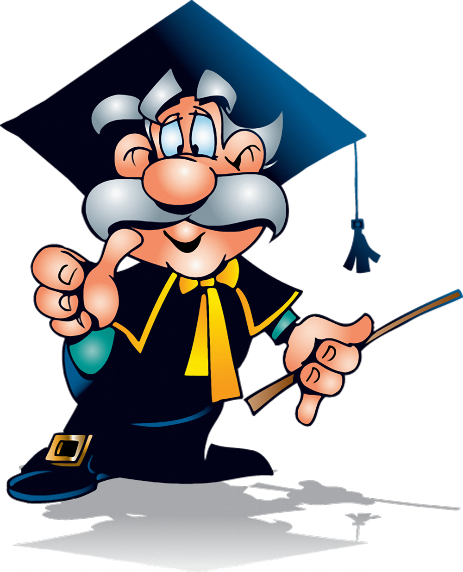 приглашает наДЕНЬ ОТКРЫТЫХ ДВЕРЕЙ12 декабря  2021 г.  в  1000  ауд. №301
Адрес: Донецк, пр. Театральный, 13, IV (физико-технический) корпус ДонНУ.    Тел. (062)302-07-58E-mail: fcl.phys@donnu.ruОбязательно соблюдение масочного режима!ГОУ ВПО Донецкий Национальный УниверситетФИЗИКО-ТЕХНИЧЕСКИЙ ФАКУЛЬТЕТ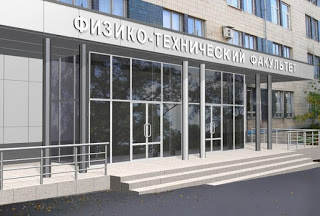 12 декабря 2021 г. в  1000приглашает наДЕНЬ ОТКРЫТЫХ ДВЕРЕЙОбязательно соблюдение масочного режима!Физико-технический факультет является одним из старейших факультетов университета.Сегодня в его состав входят 6 кафедр:Кафедра общей физики и дидактики физикиКафедра теоретической физики и нанотехнологийКафедра радиофизики и инфокоммуникационных технологийКафедра физики неравновесных процессов, метрологии и экологии им. И. Л. ПовхаКафедра компьютерных технологийКафедра математической физикиНаправления подготовки:     «Физика»Профили: нанофизика; физика и информатика«Радиофизика»«Техническая физика»«Педагогическое образование с двумя профилями («физика» и «информатика»)»  «Стандартизация и метрология»«Техносферная безопасность»«Информатика и вычислительная техника» («администрирование»; «программирование»; компьютерный дизайн»)«Информационная безопасность»«Наноматериалы» На факультете обучается более 600 студентов дневной и более 200 студентов заочной формы обучения.Выпускники факультета могут работать:в образовательных учреждениях всех уровнейв научно-исследовательских институтах и учебных лабораторияхв центрах стандартизации и метрологии и сертификации; в таможенной службе, налоговой полиции, патентных бюро; лабораториях по поверке и калибровке приборов; испытательных лабораториях; в органах товарной экспертизы по контролю качества; организации по защите прав потребителей.на инженерных должностях экологических подразделений и служб предприятий; в государственных органах экологического контроляинженер-исследователями материалов, инженер-конструкторами материалов, инженер-лаборантами, инженер-материаловедами, инженер-электронщиками, специалистами по наноматериалам, специалистами по эксплуатации приборов и устройств наноэлектроники.программистами, системными администраторами, а также компьютерными дизайнерами в различных отраслях.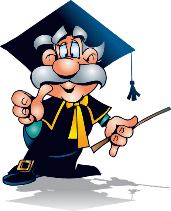   Адрес: Донецк, пр. Театральный 13, IV (физико-технический) корпус ДонНУ. к. 301Тел. (062)302-07-58; 